На основу члана 116. Закона о јавним набавкама („Службени гласник РС”, број 124/12, 14/15 и 68/15), Математички факултет објављује:ОБАВЕШТЕЊЕ О ЗАКЉУЧЕНОМ УГОВОРУ
- Додатни радови на адаптацији и реконструкцији простора у згради Математичког факултета у улици Светог Николе бр.39 -
ЈН-10/2018Назив наручиоца: Математички факултетАдреса наручиоца: Студентски трг 16, БеоградИнтернет страна наручиоца: www.matf.bg.ac.rsОпис предмета набавке: Додатни радови на адаптацији и реконструкцији простора у згради Математичког факултета у улици Светог Николе бр.39Назив и ознака из општег речника набавки: Грађевински радови; 45000000;Уговорена вредност: 1.648.038,20 динара без ПДВ-аКритеријум за доделу уговора: Критеријум је ''најнижа понуђена цена''Број примљених понуда: Благовремено је примљена једна (1) понуда понуђача АСИНГ доо, коме је упућен позив за достављање понуда у преговарачком поступку без објављивања позива за подношење понудаПонуђене цене: Највиша, а уједно и најнижа понуђена цена је 1.648.038,20 динара без ПДВ-аДео или вредност уговора који ће се извршити преко подизвођача: 0%Датум доношења одлуке о додели уговора: 05.09.2018. годинеДатум закључења уговора: 11.09.2018. годинеОсновни подаци о добављачу: „ASING“ доо, улица Браће Барух 20а – 20б, Београд, ПИБ 100288790,  матични број 06973604Период важења уговора: Уговор се закључује до максималног износа од 1.648.038,20 динара без ПДВ-а             УНИВЕРЗИТЕТ У БЕОГРАДУ МАТЕМАТИЧКИ ФАКУЛТЕТ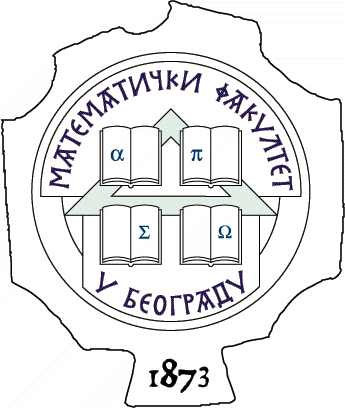  11000 БЕОГРАД, Студентски трг 16, Тел./факс 2630-151, e-mail: matf@matf.bg.ac.rs, http:///www.matf.bg.ac.rs 